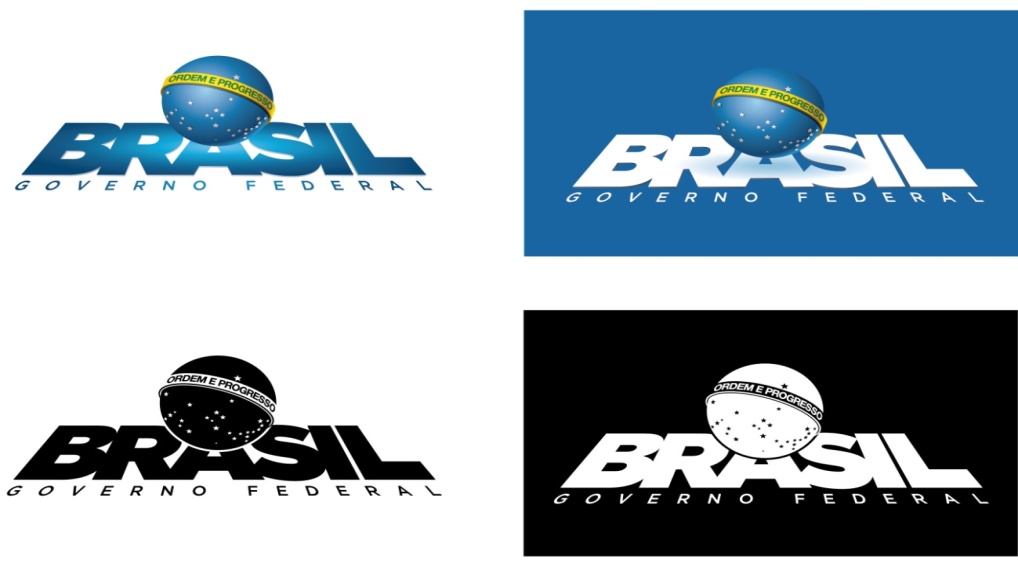 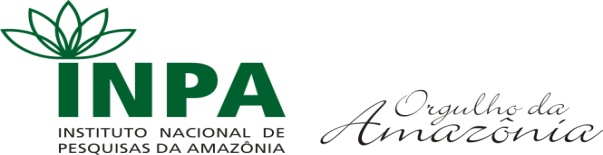 DOCUMENTAÇÃO NECESSÁRIA BOLSAS PCI CURTA DURAÇÃOMODALIDADES BEV, BEP e BSP- Formulário único PCI; - Plano de Trabalho incluindo cronograma de atividades e/ou plano de curso ;- Currículo lattes- Carta convite do anfitrião;- Carta formal de aceitação do especialista,- Carta da Instituição liberando o especialista (com vínculo) ;- Cópia do diploma de mais alto nível, CPF e  RG;- Cópia do visto temporário ou permanente de candidato cuja nacionalidade for estrangeira. (BEV)-  Comprovante  de  proficiência  no  idioma  estrangeiro  ou  declaração  de proficiência do bolsista emitida pelo Coordenador do Projeto (BSP) .- Autorização para afastamento do país para o caso de servidor público federal(BSP) (ver procedimento para afastamento do pais na página do INPA)- Caso a documentação dos candidatos à bolsa de curta duração esteja em idioma estrangeiro, deverá ser traduzida para o português. A tradução não precisa ser juramentada.- Não será permitida a concessão de bolsas de curta duração para participação de bolsistas e/ ou servidor público federal em eventos como seminários, feiras, congressos, encontros e outros congêneres.